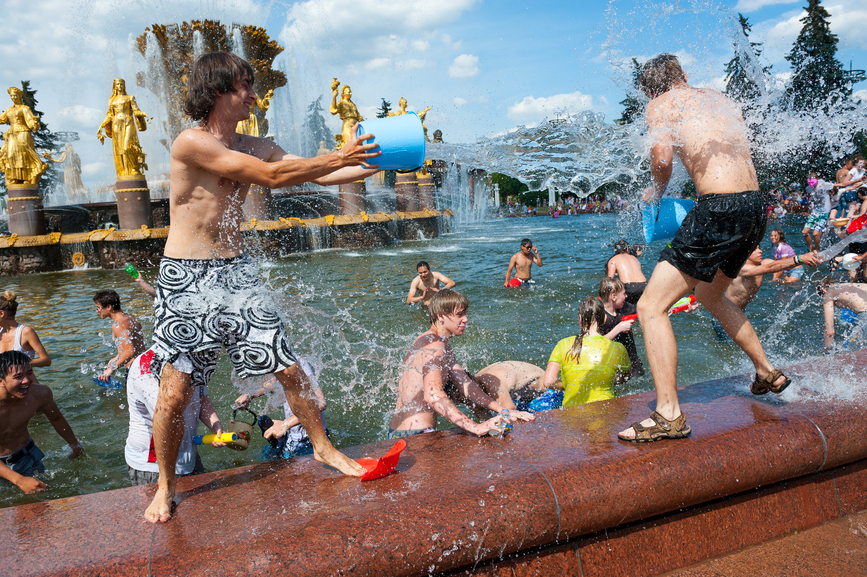 Солнечный и тепловой удары – это состояния, возникающие в результате перегрева организма. Перегреванию особенно подвержены дети, тучные люди, больные сердечно-сосудистыми и эндокринными болезнями. Для предупреждения перегреванияне занимайтесь работой с большой физической нагрузкой, не ходите долго по магазинам;отводите на дорогу до работы больше времени, в жару темп передвижения замедляется;гуляйте с детьми только до 11 и после 17 часов. При аномально высоких температурах от прогулок с детьми откажитесьРекомендации по поведению в жаркую погодупринимайте больше жидкости. Не пейте сразу больше одного стакана. Пейте мелкими глотками, не торопясь. Большую часть жидкости употребляйте утром и днем, вечером и на ночь поменьше, предпочтительно несладкую и лучше негазированную столовую минеральную воду, морсы, соки (кроме гранатового и из темного винограда - они сгущают кровь), зеленый чай. Ограничьте прием лечебной минеральной воды – насыщенный солевой состав может нарушить электролитный обмен и увеличить нагрузку на сердце;не употребляйте спиртных напитков, на жаре всасывание алкоголя в кровь усиливается, то есть пьянеет человек быстрее и сильнее, не употребляйте пива;не сидите непосредственно под протоком воздуха вентилятора или кондиционера. Комфортная температура для человеческого сна - 18-24 градуса. При наличии кондиционера отрегулируйте его на этот диапазон. При отсутствии - перед сном устройте сквозняк минут на 20, на ночь оставьте открытым только одно окно. Большинство летних простуд начинается из-за сквозняков;не принимайте холодный душ, если это не привычная для вас процедура. Лучше чаще принимайте душ и ополаскивайте лицо, шею, руки не горячей, но и не холодной водой, процедура должна вызывать чувство комфорта;носите одежду светлых тонов и из натуральных тканей. Не выходите на улицу без головного убора (панама, шляпа, кепка). Головной убор должен быть из натуральной ткани, светлого цвета и просторный, чтобы внутри образовалась воздушная подушка, которая предохранит от перегрева;не ешьте на ночь тяжелой пищи (особенно мяса), ее переваривание вызывает повышение температуры тела и усиливает потоотделение. Предпочтительнее ограничиться кефиром, несладкими фруктами, зеленым чаем.Симптомы теплового удара:расстройство сознания;расширение зрачков;носовые кровотечения;рвота, жажда;одышка;учащенный пульс;повышение температуры (более 39,6);мышечные боли;сухая, горячая кожа.Симптомы солнечного удара:сильные головные боли;потемнение в глазах;головокружение;тошнота;покраснение лица.Для оказания помощи в таких ситуациях необходимо пострадавшего немедленно отнести в прохладное место, обеспечить поступление свежего воздуха, дать выпить холодной воды, на голову наложить холодный компресс. Если данные меры не приведут к улучшению состояния, то необходимо вызвать скорую медицинскую помощь.Будьте внимательны и осторожны. Но если все же беда произошла, помните: рядом с Вами находятся профессионалы. Не медлите с вызовом помощи по телефонам:-  единый телефон вызова экстренных оперативных служб «112»,-  службы спасения Волгограда – «089»  ЕДИНЫЙ ТЕЛЕФОН ВЫЗОВА ЭКСТРЕННЫХ ОПЕРАТИВНЫХ СЛУЖБ 112 Комитет гражданской защиты населенияадминистрации Волгограда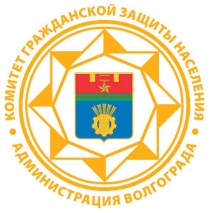 ПАМЯТКА НАСЕЛЕНИЮ«Ваши действия в жару»